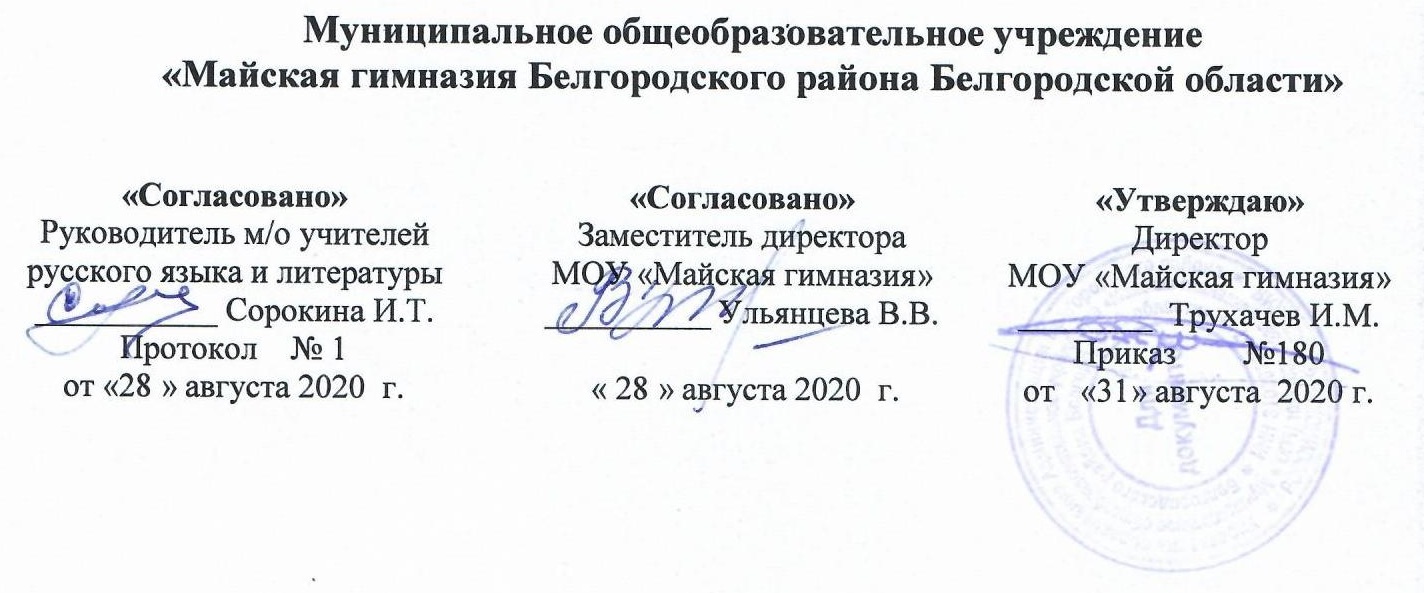 Рабочая программа по учебному предмету «Русский язык»Среднее общее образование (ФГОС, углубленный уровень)2020 г.Пояснительная запискаВ качестве рабочей программы по предмету «Русский язык» для обучающихся 10–х и 11-х классов МОУ «Майская гимназия», изучающих русский язык на углубленном уровне,  используется авторская программа В.В.Бабайцевой (без изменений), разработанной  на основе:  - Федерального  государственного образовательного стандарта среднего общего образования (утверждён приказом Министерства образования и науки Российской Федерации от 17.05.2012г. № 413 (с изменениями и дополнениями от 29.12.2014, от 31.12.2015 г., 29.06.2017 г.);– Примерной основной образовательной программы среднего общего образования, одобренной решением федерального учебно-методического объединения по общему образованию, протокол от 28.06.2016 г. № 2/16-з).Рабочая программа ориентирована на использование учебно-методического комплекта: Русский язык. Углубленный уровень. 10–11 классы: учебник / В.В. Бабайцева. – 8–е изд., перераб. –М., Дрофа, 2020.Рабочая программа рассчитана на 204 часа учебного времени (68 учебных недель, количество часов в неделю – 3). В данное количество часов включен контроль.ПРИЛОЖЕНИЕ №1Перечень учебного оборудования10-11 классыПРИЛОЖЕНИЕ № 2Контрольно-измерительные материалы№Наименования объектов и средств материально-технического обеспеченияНеобходимое количествоОсновная школаБазовый уровеньФактическое количество% оснащенности1.Библиотечный фонд (книгопечатная продукция) Библиотечный фонд (книгопечатная продукция) Библиотечный фонд (книгопечатная продукция) Библиотечный фонд (книгопечатная продукция) 1.1Научная, научно-популярная литература по лингвистике 15
15100%2.Печатные пособияПечатные пособияПечатные пособияПечатные пособия2.1.Таблицы по русскому языку для 10- 11 классов11100%2.2.Схемы по русскому языку для 10- 11 классов 11100%2.3.Раздаточный материал по всем разделам курса русского языка  10 - 11классов11100%2.4.Альбомы демонстрационного и раздаточного материала по всем разделам курса 10-11 классов11100%3.Цифровые образовательные ресурсыЦифровые образовательные ресурсыЦифровые образовательные ресурсыЦифровые образовательные ресурсы3.1.Коллекция цифровых образовательных ресурсов по всему курсу русского языка 10 класса11100%3.2.Общепользовательские цифровые инструменты учебной деятельности 11100%4.Технические средства обучения (ТСО)Технические средства обучения (ТСО)Технические средства обучения (ТСО)Технические средства обучения (ТСО)4.1.Экран (на штативе или навесной)11100%4.2.Мультимедийный компьютер 11100%4.3.Мультимедиа проектор 11100%